РОССИЙСКАЯ ФЕДЕРАЦИЯ   АДМИНИСТРАЦИЯ     сельского поселения     МАЛЫЙ ТОЛКАЙ  муниципального района       Похвистневский     Самарской областиПОСТАНОВЛЕНИЕ     03.08.2020 г. № 65О проведении публичных слушаний по проекту изменений в Генеральный план сельского поселения Малый Толкай муниципального района Похвистневский Самарской областиВ целях соблюдения права человека на благоприятные условия жизнедеятельности, прав и законных интересов правообладателей земельных участков и объектов капитального строительства в соответствии  со статьей 5.1,  частью 11 статьи 24, статьей 28 Градостроительного кодекса Российской Федерации, руководствуясь статьей 28 Федерального закона от 06.10.2003 № 131-ФЗ «Об общих принципах организации местного самоуправления в Российской Федерации», Уставом сельского поселения Малый Толкай  муниципального района Похвистневский  Самарской области, Порядком организации и проведения общественных или публичных слушаний по вопросам градостроительной деятельности на территории сельского поселения Малый Толкай  муниципального района Похвистневский Самарской области от 27.11.2019 года  № 130  Постановляю:1. Провести на территории сельского поселения Малый Толкай муниципального района Похвистневский Самарской области публичные слушания по проекту решения Собрания представителей сельского поселения Малый Толкай муниципального района Похвистневский  Самарской области «О внесении изменений в Генеральный план сельского поселения Малый Толкай  муниципального района Похвистневский  Самарской области» (далее – проект). Информационные материалы к проекту состоят из проекта Решения Собрания представителей сельского поселения Малый Толкай муниципального района Похвистневский Самарской области «О внесении изменений в Генеральный план сельского поселения Малый Толкай  муниципального района Похвистневский Самарской области» с приложениями.2. Срок проведения публичных слушаний по проекту - с 07 августа 2020 года по 10 сентября  2020 года.3. Срок проведения публичных слушаний исчисляется с момента оповещения жителей поселения о времени и месте их проведения, а также опубликования проекта до дня опубликования заключения о результатах публичных слушаний.4. Органом, уполномоченным на организацию и проведение публичных слушаний в соответствии с настоящим постановлением, является Администрация сельского поселения Малый Толкай муниципального района Похвистневский Самарской области (далее – Администрация поселения). Публичные слушания проводятся в соответствии с Порядком организации и проведения публичных слушаний по вопросам градостроительной деятельности в сельском поселении Малый Толкай муниципального района Похвистневский  Самарской области, утвержденным решением Собрания представителей сельского поселения Малый Толкай  муниципального района Похвистневский  Самарской области от 27.11.2019 года   № 1305. Представление участниками публичных слушаний предложений и замечаний по проекту, а также их учет осуществляется в соответствии с Порядком организации и проведения публичных слушаний по вопросам градостроительной деятельности в сельском поселении Малый Толкай муниципального района Похвистневский Самарской области, утвержденным решением Собрания представителей сельского поселения Малый Толкай муниципального района Похвистневский Самарской области от  27.11.2019 года № 1306. Место проведения публичных слушаний (место проведения экспозиции проекта) в сельском поселении Малый Толкай муниципального района Похвистневский Самарской области: 446468,Самарская область, Похвистневский район, село Малый Толкай, ул.Молодежная, д.2.7. Датой открытия экспозиции считается дата опубликования проекта и его размещения на официальном сайте Администрации в сети «Интернет» в порядке, установленном п. 1 ч. 8 ст. 5.1 Градостроительного кодекса РФ. Экспозиция проводится в срок до даты окончания публичных слушаний. Посещение экспозиции возможно в рабочие дни с 10.00 до 17.00. 8. Собрания участников публичных слушаний по проекту состоятся в каждом населенном пункте сельского поселения Малый Толкай муниципального района Похвистневский Самарской области по адресам: в селе Малый Толкай – 21.08.2020 в 10.00 часов по адресу: Самарская область, Похвистневский район, село Малый Толкай, ул. Молодёжная, д 2б.;в поселке Камышевка – 21.08.2020 в 12.00 часов по адресу: Самарская область, Похвистневский район, поселок Камышевка, ул.Ленина, д.40А;          в поселке Передовка  – 21.08.2020 в 14.00 часов по адресу: Самарская область, Похвистневский район, поселок Передовка, ул. Юбилейная, д.2а;на железнодорожном разъезде Тунгуз 21.08.2020 в 16.00 часов по адресу: Самарская область, Похвистневский район, железнодорожный разъезд Тунгуз, ул. Лесная, д.1.9. Прием замечаний и предложений от участников публичных слушаний, жителей поселения и иных заинтересованных лиц по проекту осуществляется по адресу, указанному в пункте 6 настоящего постановления в рабочие дни с 10 часов до 19 часов, а также по адресам, указанным в пункте 8 в ходе проведения собраний участников публичных слушаний. 9. Замечания и предложения могут быть внесены: 1) в письменной или устной форме в ходе проведения собраний участников публичных слушаний; 2) в письменной форме в адрес организатора публичных слушаний; 3) посредством записи в книге (журнале) учета посетителей экспозиции проекта, подлежащего рассмотрению на публичных слушаниях.10. Прием замечаний и предложений от жителей поселения и иных заинтересованных лиц по проекту генерального плана прекращается 07 сентября 2020 года.11. Назначить лицом, ответственным за ведение протокола публичных слушаний по проекту заместителя Главы поселения Малый Толкай Ю.С. Ефремову.12. Назначить лицом, ответственным за ведение протоколов собраний участников публичных слушаний по проекту Главу сельского поселения И.Т. Дерюжову. 13. Администрации поселения в целях заблаговременного ознакомления жителей поселения и иных заинтересованных лиц с проектом обеспечить:официальное опубликование проекта в газете «Вестник поселения Малый Толкай»;размещение проекта на официальном сайте Администрации сельского поселения Малый Толкай муниципального района Похвистневский Самарской области в информационно-телекоммуникационной сети «Интернет» http://maltolkay.ru/;- беспрепятственный доступ к ознакомлению с проектом в здании Администрации поселения (в соответствии с режимом работы Администрации поселения).14. Настоящее постановление является оповещением о начале публичных слушаний и подлежит опубликованию в газете «Вестник поселения Малый Толкай» и на официальном сайте Администрации сельского поселения Малый Толкай муниципального района Похвистневский Самарской области в информационно-телекоммуникационной сети «Интернет»  http://maltolkay.ru/;       15. В случае, если настоящее постановление будет опубликовано позднее календарной даты начала публичных слушаний, указанной в пункте 2 настоящего постановления, то дата начала публичных слушаний исчисляется со дня официального опубликования настоящего постановления. При этом установленные в настоящем постановлении календарная дата, до которой осуществляется прием замечаний и предложений от участников публичных слушаний, жителей поселения и иных заинтересованных лиц, а также дата окончания публичных слушаний переносятся на соответствующее количество дней.	   И.Т. Дерюжова**********************************************************************************Лето продолжается, а с ним и пожарная опасность.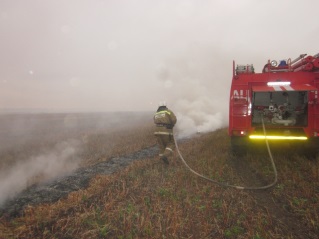 Лето 2020 преподнесло нам немало природных катаклизмов. Если начало было холодным, то теперь температура достигает 30-40 градусов на открытом солнце. Это не всегда благоприятно сказывается на пожарной безопасности.В связи с этим в очередной раз напоминаем о необходимости соблюдения правил пожарной безопасности в условиях особого режима:- запрещается проведения пала сухой травы (стерни) и пожнивных остатков, за исключением контролируемых отжигов, осуществляемых министерством лесного хозяйства, охраны окружающей среды и природопользования Самарской области;	- при наступлении IV и V класса пожарной опасности ограничивается въезд транспортных средств и пребывание граждан в лесах, а также проведение работ, связанных с разведением огня в лесном фонде;	- запрещается применение пиротехнических изделий и огневых эффектов в зданиях (сооружениях) и на открытых территориях;	- запрещается сжигания мусора, сухой растительности и отходы на территориях населенных пунктов, организаций, индивидуальных предпринимателей, приусадебных, садовых и дачных участках;	запрещается на территориях поселений и городских округов, на объектах садоводческих, огороднических и дачных некоммерческих объединений граждан устраивать свалки горючих отходов. Горожане и сельчане должны помнить, что при не соблюдении правил пожарной безопасности в этот особый период нарушители административного законодательства,  будут привлекаться к ответственности. В соответствии с Кодексом РФ об административных правонарушениях за нарушения правил пожарной безопасности частью 2 статьи 20.4 административный штраф составляет:для граждан от 2000 до 4000 руб.;для должностных лиц от 15000 до 30000 руб.;для лиц, осуществляющих предпринимательскую деятельность без образования юридического лица от 30000 до 40000 руб.;для юридических лиц от 400000 до 500000 руб.При этом за нарушение требований пожарной безопасности, существует и уголовная ответственность, в соответствии с уголовным кодексом Российской Федерации.Убедительная просьба! В случае обнаружения пожара звоните по телефону «01», «101» или по единому номеру вызова экстренных оперативных служб «112».Берегите себя и природу от огня! Отдыхайте и работайте только с соблюдением правил пожарной безопасности и здравого смысла!Инструктор противопожарной профилактики ПСО №35 Кожевникова Н.И. Старший инспектор ОНД и ПР по г.о.Похвистнево, м.р.Похвистневский и Камышлинский УНД и ПР ГУ МЧС России по Самарской области капитан внутренней службы Сафиуллин А.С.**********************************************************************************    поселения    Малый  Толкай                                         РАСПРОСТРАНЯЕТСЯ БЕСПЛАТНОГазета основана 14.06.2010 г.    поселения    Малый  Толкай                                         07.08. 2020  года№ 24 (286)    поселения    Малый  Толкай                                         ОФИЦИАЛЬНОЕОПУБЛИКОВАНИЕ                Глава поселения	                                                            Учредители: Администрация сельского поселения Малый Толкай муниципального района Похвистневский Самарской области и Собрание представителей сельского поселения Малый Толкай муниципального района Похвистневский Самарской области.Издатель: Администрация сельского поселения Малый Толкай муниципального района Похвистневский Самарской областиУчредители: Администрация сельского поселения Малый Толкай муниципального района Похвистневский Самарской области и Собрание представителей сельского поселения Малый Толкай муниципального района Похвистневский Самарской области.Издатель: Администрация сельского поселения Малый Толкай муниципального района Похвистневский Самарской областиУчредители: Администрация сельского поселения Малый Толкай муниципального района Похвистневский Самарской области и Собрание представителей сельского поселения Малый Толкай муниципального района Похвистневский Самарской области.Издатель: Администрация сельского поселения Малый Толкай муниципального района Похвистневский Самарской областиАдрес: Самарская область, Похвистневский район, село Малый Толкай, ул. Молодежна,2 тел. 8(846-56) 54-1-40Тираж 100 экз. Подписано в печать Редактор Ефремова Ю.С.